§893.  Labeling of maple syrupAll containers of maple syrup sold or offered for sale for human consumption by any person, partnership, association, firm or corporation shall be labeled with the grade, the volume, name and address of the producer or packer, together with the producer's or packer's seal in such form as approved by the commissioner on the cap of the container which must be so affixed that the container cannot be opened until such seal is broken. Any marking which indicates pure Maine maple syrup shall be used exclusively upon pure maple syrup produced within the State of Maine and which has not been bleached or lightened in color by artificial means.  [PL 1979, c. 541, Pt. A, §57 (AMD).]The words "Maine Maple" shall not be used alone or in combinations with other words on a label or container to designate the flavor of the contents unless all of the maple flavoring of the contents is a pure maple, produced in this State.  [PL 1967, c. 104 (NEW).]SECTION HISTORYPL 1967, c. 104 (NEW). PL 1979, c. 541, §A57 (AMD). The State of Maine claims a copyright in its codified statutes. If you intend to republish this material, we require that you include the following disclaimer in your publication:All copyrights and other rights to statutory text are reserved by the State of Maine. The text included in this publication reflects changes made through the First Regular and First Special Session of the 131st Maine Legislature and is current through November 1, 2023
                    . The text is subject to change without notice. It is a version that has not been officially certified by the Secretary of State. Refer to the Maine Revised Statutes Annotated and supplements for certified text.
                The Office of the Revisor of Statutes also requests that you send us one copy of any statutory publication you may produce. Our goal is not to restrict publishing activity, but to keep track of who is publishing what, to identify any needless duplication and to preserve the State's copyright rights.PLEASE NOTE: The Revisor's Office cannot perform research for or provide legal advice or interpretation of Maine law to the public. If you need legal assistance, please contact a qualified attorney.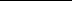 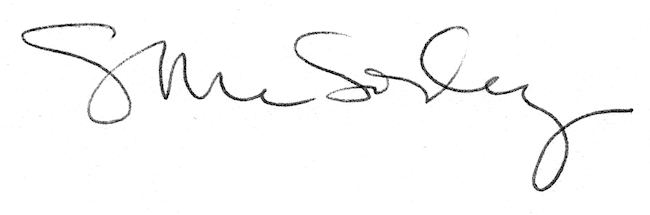 